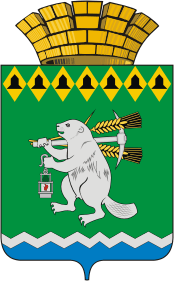 Администрация Артемовского городского округа ПОСТАНОВЛЕНИЕот                                                                                                                              № О внесении изменений в Положение о награждении Памятным знаком главы Артемовского городского округа «Молодежный лидер – XXI век»В соответствии с Федеральным законом от 20 декабря 2020 года № 489-ФЗ «О молодежной политике в Российской Федерации», муниципальной программой «Реализация вопросов местного значения и переданных государственных полномочий в Артемовском городском округе на период до 2024 года», утвержденной постановлением Администрации Артемовского городского округа от 06.10.2017 № 1094-ПА (с изменениями),  руководствуясь статьей 31 Устава Артемовского городского округа,ПОСТАНОВЛЯЮ:1. Внести в Положение о награждении Памятным знаком главы Артемовского городского округа «Молодежный лидер – XXI век», утвержденное постановлением Администрации Артемовского городского округа от 17.05.2017 № 534-ПА, с изменениями, внесенными постановлением Администрации Артемовского городского округа от 05.06.2018 № 573-ПА, следующие изменения:1.1. в пункте 2 цифру «30» заменить цифрой «35»;1.2. в пункте 11 слова «муниципальной программы «Развитие Артемовского городского округа на период до 2020 года»» заменить словами                  «муниципальной программы «Реализация вопросов местного значения и переданных государственных полномочий в Артемовском городском округе на период до 2024 года».2. Опубликовать постановление в газете «Артемовский рабочий», разместить на Официальном портале правовой информации Артемовского городского округа (www.артемовский-право.рф) и на официальном сайте Артемовского городского округа в информационно-телекоммуникационной сети «Интернет» (www.artemovsky66.ru).3. Контроль за исполнением постановления возложить на заместителя главы Администрации Артемовского городского округа по социальным вопросам Лесовских Н.П.Глава Артемовского городского округа                                              К.М.Трофимов